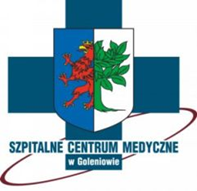 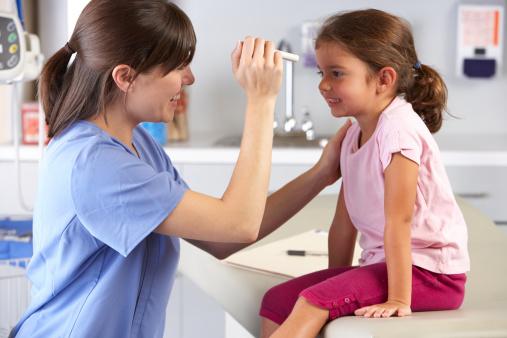 Szpitalne Centrum Medyczne w Goleniowie sp. z o.o. zaprasza DZIECI w wieku 2, 4 i 5 lat na badanie bilansoweZapisy i szczegóły w rejestracji.